		XIV CONGRESO NACIONAL DE LINGÜÍSTICA AMLA	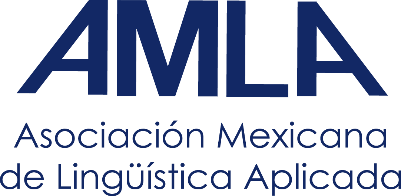 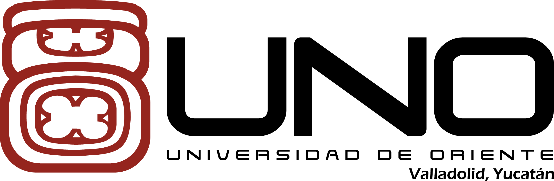 UNIVERSIDAD DE ORIENTE – VALLADOLID, YUCATÁN - 8-11 DE NOVIEMBRE DE 2017PROGRAMACARTELES DEL JUEVES 9 DE NOVIEMBRE:Sobre la sintaxis de las cláusulas escindidas del español - Carolina Castillo HernándezLas intuiciones y el comportamiento verbal: un estudio sociolingüístico de saludos y despedidas - Ariel Vázquez CarranzaAnalogía de los términos hombre y animal en chistes feministas - Eric Zavala MedinaExpresiones referenciales y diferenciación de personajes en narraciones de niños con y sin TEL - Paola Ramírez MartinellLa estructura argumental preferida en las cláusulas con verbos de régimen - Miriam Vanesa Zárate GómezPacks, nikes y momos: el argot de los shabots y legiones en tiempos de Facebook - Carlos Wagner; Abril Monserrat Leyva CorderoAproximación a las configuraciones sintácticas y pragmáticas de tres verbos psicológicos en el discurso natural - Anaí Navarro MagallónPropuesta para clasificar un banco forense de voces a partir de criterios lingüísticos - Fernanda López-EscobedoAdposiciones en yaqui, wixárika y náhuatl; un estudio comparativo - Lilián Guerrero; Guillermo Garrido; Mariana ReynosaAnálisis morfológico de neologismos terminológicos en un diccionario sobre finanzas para el español de México - Zyanya Olvera LabarriosPropuesta de corpus para evaluar la inteligibilidad, que permita correlacionar el método subjetivo y objetivo - Leonor Esperanza Barajas López¿Copiar o no copiar clíticos? Estudio descriptivo de las funciones pragmáticas de los objetos preverbales - Elisa Camps TroncosoLos marcadores del discurso como posibles caracterizadores de hablantes en el español de México - Fernanda López-EscobedoContar historias, un espacio para la promoción de aprendizaje discursivo y cultural - Leonardo Herrera GonzálezVariación sociolingüística de algunos juegos de palabras en tres generaciones de la Ciudad de México - Claudia Ivette Rojo HernándezLos verbos psicológicos para emitir opiniones en Twitter - Madai Ramírez CisnerosDesplazamiento semántico y pragmaprosodia del adverbio luego en el español de México - Alan Emmanuel Pérez BarajasMIÉRCOLES 8 DE NOVIEMBREMIÉRCOLES 8 DE NOVIEMBREMIÉRCOLES 8 DE NOVIEMBREMIÉRCOLES 8 DE NOVIEMBREMIÉRCOLES 8 DE NOVIEMBREMIÉRCOLES 8 DE NOVIEMBREMIÉRCOLES 8 DE NOVIEMBREHorarioSalón 1Auditorio Pánfilo Novelo MartínSalón 3Salón 4Auditorio Ramón MendozaSalón 608:30INAUGURACIÓN – AUDITORIO “RAMÓN MENDOZA”INAUGURACIÓN – AUDITORIO “RAMÓN MENDOZA”INAUGURACIÓN – AUDITORIO “RAMÓN MENDOZA”INAUGURACIÓN – AUDITORIO “RAMÓN MENDOZA”INAUGURACIÓN – AUDITORIO “RAMÓN MENDOZA”INAUGURACIÓN – AUDITORIO “RAMÓN MENDOZA”Mesa 1.Mesa 2.Mesa 3.Mesa 4Mesa 5.Mesa 6.Discurso ISintaxis de lenguas indoamericanas ILenguas indoamericanas: aspectos sociolingüísticos IPragmática del españolLingüística aplicada y lenguas indoamericanas IEspañol: estudios sobre el léxico09:30Metáforas verbales para conceptualizar el paso del tiempo en narrativas de vida - Alexandra Astrid Ruiz SurgetDescripción morfosintáctica de adverbios espacio/temporales en náhuatl clásico - Guillermo Garrido AguilarReligión y desplazamiento lingüístico en San Buenaventura Nealtican, Puebla - Selene Guadalupe Luna CastroUn análisis conversacional del uso de la partícula “eh” en la interacción cotidiana - Ariel Vázquez CarranzaCreando una lingüística maya, creando lingüistas mayas - Catherine RhodesLas locuciones verbales del español de México en tres diccionarios - Diana Villagrana Ávila10:00El sujeto pronominal como intensificador-atenuador en discursos de victimarios: análisis de caso - Elicia López OrozcoCambios de valencia en el tarahumara de Iguárari, Chihuahua - María Fernanda Méndez EncinasDesplazamiento del náhuatl en Santa María Coronango, un análisis desde una perspectiva sociolingüística - Eduardo Flores CuautleUso evaluativo-conclusivo del adverbio tampoco en el español de México - Abigail CarreteroSistema de escritura un fonema un signo (s1f-1s) para la lengua náhuatl - José Sánchez BarreraEl cocodrilo. Variación microestructural en los diccionarios de la Academia - Valeria Elizabeth Guzmán Pérez10:30Evaluación en la editorial del periódico La Jornada: los 43 desaparecidos de Ayotzinapa - Yonathan Alexander Escobar ArboledaPredicados no verbales en guarijío - Rosa Olivia Bustamante PablosActitudes hacia el español, inglés y maya en el paisaje lingüístico de Mérida - Eyder Gabriel Sima LozanoPropuesta de "y así" como marcador discursivo - Diana Yoselín Romero SánchezEl proceso de normalización de la escritura de la lengua maya en la península (Yucatán, Quintana Roo y Campeche) - Marcos Ramírez HernándezRelaciones léxico-semánticas en dos corpus de normas de asociación de palabras del español de México - Michelle Núñez Galindo; Julia B. Barrón-Martínez11:00La segunda persona en cuatro debates de candidatos a la presidencia en México - María Eugenia Vázquez LaslopLas cláusulas adverbiales absolutivas en maya yucateco - Eduardo Barcenas MarquezValores que configuran a la lengua: el caso del náhuatl en Puebla - Amairani Teutle CuazitlCambios realizados al cantar el Himno Nacional Mexicano - Lucila Gutiérrez SantanaLa eficacia de la lección lexical en el incremento de vocabulario - Gabriela Cortez11:30RecesoRecesoRecesoRecesoRecesoRecesoMesa 7.Auditorio Pánfilo Novelo MartínMesa 9.Mesa 10.Mesa 11.Mesa 12.Discurso IISegundas lenguasLingüística AplicadaSociología del lenguajeSintaxisEstudios sobre bilingüismo12:00Narrativas mexicanas desde la perspectiva del análisis de género - Diana Marbella Lara De La Cruz; Xóchitl Sandoval Quiroz; Karen Lily Barranco Nieto; Nallely Esquivel GonzálezBases para desarrollar un curso de ELE para granjeros interactuando con trabajadores migrantes hispanos - Margarita CaropresiRitualización de la práctica de fomento de lectura - Mirián Adriana Noriega JacobIdeología educativa de la Universidad Intercultural Mexicana y revitalización de las lenguas originarias - Zuzana ErdosovaFactores sintáctico-pragmáticos de las construcciones cleft en inglés contemporáneo - Sonny Angelo Castro Yañez; Sara Quintero RamírezProcesamiento de verbos frasales en aprendientes adultos de inglés como segunda lengua - Itsel Merari Rincón Hernández12:30Análisis lingüístico de características relevantes en snippets para tareas de similitud textual - Karla Jazmin Sánchez Jerónimo; Ignacio Arroyo Fernández; Carlos Francisco Méndez CruzVariación lingüística y enseñanza de portugués de Brasil a hispanohablantes: estrategias de recuperación del acusativo - Bruno da Cruz Faber¿Sustantivos en la universidad? Propuesta didáctica para el desarrollo de la conciencia (meta)lingüística - Deneb Avendaño DomínguezLas dinámicas bilingües en los procesos de socialización inter e intra-generacional en contextos mesoamericanos - Jaime Chi Pech; Faustino Montes Castañeda; Eder Santiago García; Miguel Castellanos CruzVerbos deícticos causales de movimiento en francés y español: estudio comparativo desde lo semántico-pragmático - María José Rocha del CastilloPriming sintáctico interlingüístico de oraciones relativas en bilingües - Héctor Javier Sánchez Ramírez; Luis Miguel Sánchez Loyo13:00La enseñanza del modelo discursivo argumentativo en el nivel medio y medio superior - Karina Paola García MejíaLa traducción en las clases de idiomas – justificación y ejemplos - Ulrike SperrAlfabetización académica, la transición entre el bachillerato y la universidad - Alicia López RetamozaLos niveles generacional e intrageneracional en la ruptura de la transmisión de una lengua - Felipe Canuto CastilloDe la sintaxis al discurso: el caso de capaz como operador pragmático - Julio César Valerdi Zárate; Cecilia Quepons RamírezEl desarrollo temprano del cambio de código véneto-español - Karina Fascinetto-Zago13:30Estrategias discursivas en interacciones médico-paciente: aproximaciones desde la cortesía y la teoría de la valoración - María Guadalupe Velasco Fuentes; Alan Emmanuel Pérez BarajasEfectos de la práctica oral en la complejidad, precisión y fluidez de aprendientes mexicanos - Edgar Emmanuell Garcia Ponce; Irasema Mora Pablo; M. Martha LengelingProcesos ascendentes, descendentes e interactivos en la enseñanza de la lectura crítica - Pauline MooreAspectos que guarda la microtoponimia de X-Alau como legado de la tradición oral - José Alfredo Hau Caamal; Gregorio Hau CaamalGramaticalización de las preposiciones del árabe. Un estudio basado en las Locmani Sapientis fabulae (1615) - Jonathan Daniel Vielma HernándezAnálisis del discurso en español de intérpretes médicos hablantes de algunas lenguas indígenas de México - Georganne Weller Ford14:00Análisis isotópico: resignificaciones discursivas a partir de la alteridad - Maria Guadalupe González Trejo; Rodrigo Cambray Núñez; Christianne Butto ZarzarLa enseñanza de la escritura en inglés: el caso de la UIMQROO - Hermilo Gómez Hernández; Marlene Margarita Chuc Maldonado; José Eduardo Montalvo PoolAntropónimos y apellidos en la Universidad Intercultural del Estado de México. Estudio exploratorio - Miguel Reyes ContrerasCompetencia bilingüe e intercultural en estudiantes migrantes de retorno: caso negocios y comercio internacionales - María de los Angeles del Castillo Escalante14:30ComidaComidaComidaComidaComidaComidaAuditorio Pánfilo Novelo MartínAuditorio Ramón MendozaMesa 13.Mesa 14.Mesa 15.Mesa 16.Mesa 17.Mesa 18.Discurso IIIDiacronía en lenguas indoamericanasSemántica de lenguas indoamericanasLexicología y lexicografía IProsodiaSemántica cognitiva16:30Aspectos ideológicos e identitarios en el discurso en torno al racismo en medios electrónicos - Paloma Saraí Campero Novelo; Moisés Damián Perales EscuderoDocumentación lingüística histórica. El caso michoacano - Frida Guadalupe Villavicencio ZarzaLa referencia definida en chuj de San Mateo Ixtatán - Elsa Cristina Buenrostro DíazVisión encontrada sobre el español de México en el quehacer lexicográfico de Melchor Ocampo y José Justo Gómez de la Cortina - Luz Fernández GordilloProsodia de las cláusulas relativas con antecedente explícito en español. Datos de la CDMX - Jordi Martínez MartínezLa función copulativa de "resultar" y "salir" - Astrid Mirasol Carranza Gutiérrez; Alfonso Gallegos Shibya17:00La partícula discursiva "lo que le sigue" - Marianela Hernández PáezReconstrucción de los demostrativos nominales en la familia lingüística huave - Samuel Herrera CastroLos evidenciales en pima bajo - José Abel Valenzuela RomoEl lenguaje natural como sistema complejo: consecuencias metodológicas - Gemma Bel EnguixEntonación de interrogativas absolutas, parciales y reiterativas en español rural de la Sierra Gorda (Querétaro) - Eduardo Patricio Velázquez Patiño; Adriana Guillén Velázquez; Arturo Loredo Cardona; Vanya Mariel Mejía GonzálezLa sinonimia como continuo semántico y su relación con la extensión metafórica - Lurey Itayecitl Martínez Sánchez17:30El atributo en el discurso político. Estructura oracional y léxico del gobierno de Zacatecas - Martha Cecilia Acosta Cadengo; Mónica Muñoz Muñoz; Gabriela CortezLos sistemas ortográficos del huasteco colonial - Lucero Meléndez GuadarramaEstrategias para marcar la evidencialidad en los mitos ralámuli (tarahumara) - Edgar Adrián Moreno PinedaLexicografía bilingüe para la formación de traductores: un estudio de caso del traductor jurídico rumano - Ioana CorneaProsodia y emociones en el habla joven de Medellín - Olga Garzón; Diana del Carmen Soto Fajardo; Ana Francesca Gallegos Poletti; Eva Patricia Velázquez UpeguiMalefactivos y benefactivos. Dos construcciones con dativo de afectación en el español de México - Luis Arturo Díaz García; Sergio Ibáñez Cerda18:00El "alma" nativa: una lectura discursiva descolonial - Pedro ReygadasConstrucciones verbales con sustantivos relacionales en náhuatl colonial - Mauro Alberto Mendoza Posadas; Yulma Maryela Mejía DelgadoReanálisis del sufijo –nt’a del Purépecha como aditivo temporal de estado - Alejandra Aranda HerreraCaracterísticas prosódicas de los enunciados interrogativos absolutos de dos ciudades del noroeste de México - Erika Mendoza VázquezDarle una mano a alguien. Construcciones metafóricas con partes del cuerpo. - Ma. del Refugio Pérez Paredes; Alma Rocío Guzmán Herrera18:45PRESENTACIÓN DE LIBROS, REVISTAS Y PROYECTOSPRESENTACIÓN DE LIBROS, REVISTAS Y PROYECTOSPRESENTACIÓN DE LIBROS, REVISTAS Y PROYECTOSPRESENTACIÓN DE LIBROS, REVISTAS Y PROYECTOSPRESENTACIÓN DE LIBROS, REVISTAS Y PROYECTOSPRESENTACIÓN DE LIBROS, REVISTAS Y PROYECTOSAuditorio Pánfilo Novelo MartínAuditorio Ramón MendozaLibro: Libros de texto gratuito de español para secundaria. ¿Pasos fallidos del sistema educativo? de Dalia Ruiz DávilaProyecto: LingMex. Nuevas perspectivas y logros - Rebeca Barriga Villanueva; Odette Hernández Cruz; Víctor Rojas CortésRevista Lingüística Mexicana, Martha JuradoRevista Estudios de Lingüística Aplicada, Sergio Ibáñez19:45Cóctel de bienvenidaCóctel de bienvenidaCóctel de bienvenidaCóctel de bienvenidaCóctel de bienvenidaCóctel de bienvenidaJUEVES 9 DE NOVIEMBREJUEVES 9 DE NOVIEMBREJUEVES 9 DE NOVIEMBREJUEVES 9 DE NOVIEMBREJUEVES 9 DE NOVIEMBREJUEVES 9 DE NOVIEMBREJUEVES 9 DE NOVIEMBREHorarioSalón 1Auditorio Pánfilo Novelo MartínSalón 3Salón 4Auditorio Ramón MendozaSalón 6Mesa 19.Mesa 20.Mesa 21.Mesa 22.Mesa 23.Mesa 24.Morfología del españolAdquisición del lenguajeAfasia IFonología de lenguas indoamericanasLexicografía mexicanaLingüística aplicada y lenguas indoamericanas II09:30Verbos defectivos, entre la regularidad y la irregularidad. El caso de abolir - Ramón Felipe Zacarías Ponce de LeónEl efecto de la lengua materna en el proceso de adquisición de estructuras morfosintácticas - Mara PimentelLa organización de la conversación en la afasia motora aferente - Julián Morales López; Josaphat Guillén EscamillaRestricciones sobre los grupos consonánticos en posición de ataque en seri - Ana Lidia Munguía DuarteConstitución de las entradas en el diccionario regional - Everardo Mendoza GuerreroElaboración de material en maya en la Universidad de Oriente - Miraida Maria Ciau Mis ; Carolina Balam Tuyu; Dulce María del Rosario Requena Tziu10:00Tratamiento de la flexión verbal en español a partir del modelo basado en palabras - Víctor Germán Mijangos de la CruzLa adquisición de la perífrasis 'estar' + gerundio en español temprano: un análisis de corpus. - Mary Rosa Espinosa OchoaConstrucción de frases preposicionales en un paciente con afasia motora - Adriana García Roldán; Leisle Jazmín Martínez López; Reyna Isabel Ortega CanoGénesis de contrastes de estado glótico en oclusivas de las lenguas mazatecas - Carlos WagnerVariedades regionales y variedad nacional en el español de México - Luis Fernando Lara RamosProgramas de náhuatl: eje del establecimiento de la lengua-cultura náhuatl en CELE- ENALLT UNAM - Joaquín Meza Coria10:30¿Qué tanto es "tantito"? Morfología y semántica de un cuantificador del español mexicano - Ana Aguilar Guevara; Violeta Vázquez Rojas MaldonadoLa lenición de eyectivas en la adquisición L1 del maya yucateco - Antonio Arcenio González PootNormas de asociación de palabras para el español en adultos mayores con y sin Alzheimer - Ethelmar Vázquez Pérez; Fernanda K. Chua Rodríguez; Natalia Arias TrejoEl estatus fonológico del rasgo [nasal] en dos variantes del cuicateco - Francisco Javier Ariano CifuentesDiseño y elaboración de material didáctico para los cursos de náhuatl - Lucía Cámara Sánchez11:00Gramaticalización al putazo: el efecto de la sufijación aumentativa - Adán Frías Castillo; Aurora Mariazell Romero MartínezLa adquisición de las sílabas en infantes pre escolares (4-4;11) de la Ciudad de México - Alejandro De la Mora Ochoa¿Cambio vocálico en progreso en el mixe de Totontepec Villa de Morelos? - Rodrigo Romero Méndez; Arisbeth Santana Palacios11:30RecesoRecesoRecesoRecesoRecesoRecesoAuditorio Pánfilo Novelo MartínAuditorio Ramón MendozaMesa 25.Mesa 26.Mesa 27.Mesa 28.Mesa 29.Mesa 30.Diacronía del español ILengua de Señas MexicanaSintaxis del español IPragmáticaSemántica del españolLingüística Aplicada II12:00Dos verbalizadores en español antiguo (s. XIV- s. XVII): los casos de –ear e –izar - Erika Pérez LezamaLexicalización y codificación de eventos tipo cortar y romper en Lengua de Señas Mexicana - Héctor Rodolfo Montaño JuárezLas clases verbales y la expresión de la posterioridad del gerundio en español - Aymeé Almeida VictoreroLos verbos subordinantes en las perífrasis de relativo con constituyente escindido oracional: perspectiva pragmática - María de los Angeles Adriana Avila FigueroaDos cuantificadores cuasi gemelos: "todo" y "cada" - Josefina García FajardoLa Ciencia en los Libros de Texto Gratuito de Español para secundaria - Dalia Ruiz Avila12:30Yo no le voy a las Chivas. Un caso de lexicalización del verbo ir - Diego Armando Rodríguez CortésConstrucción de un Corpus de la Salud para la Lengua de Señas Mexicana - Arturo Tlacaelel Curiel DíazAdverbios funcionales en español - Hamlet Antonio García Zúñiga; Armando Mora Bustos; Israel Martínez CorripioDe los marcadores discursivos en La Herencia de Matilde Arcángel y Arráncame la Vida - Nicolina Graciela Altieri FernándezSobre las características de "otro" como cuantificador prenominal - Hugo Rodríguez PérezTendencias y comportamiento de la coelcción de tesis de la biblioteca S. Bastien: 1963 -2015 - Jesús Valdez Ramos13:00Sobre el surgimiento de la locución en pie - Lucia Romo Mendoza; Rosa María Ortiz CiscomaniDistintas estructuras oracionales. Entre los sistemas gestuales y la Lengua de Señas Mexicana. - Luis Escobar L.-DellamaryAlgunos verbos intransitivos del español y la noción de emergencia - Felipe de Jesús Galindo LoaizaDesplazamiento temporal del centro deíctico en narraciones. El caso de ‘este momento’ - Sandra Verónica Martín VillarAlternancias hipotéticas en hubiera y habría - Adán Frías Castillo; Ricardo Maldonado SotoLibros de texto, una visión de la literacidad crítica - Juan Antonio García Juárez13:30Tipología textual novohispana: un acercamiento desde la grafemática - Beatriz Arias AlvarezLa subjetivización en preposiciones direccionales - Leticia del Carmen Colin Salazar; Juliana De la Mora GutiérrezArticulación de semántica y pragmática - José Luis Iturrioz Leza; Analine Martínez Sixto¿Si lo agarro es mío?': la posesión episódica de agarrar - Julieta Castellanos Armenta; Ricardo Maldonado SotoLos exámenes de comprensión de lectura en lengua extranjera con fines académicos: ¿Para qué sirven? - Arturo Mendoza Ramos14:0014:30ComidaComidaComidaComidaComidaComida16:30PRESENTACIÓN DE CARTELES: AL COSTADO DEL AUDITORIO RIGOBERTA MENCHÚPRESENTACIÓN DE CARTELES: AL COSTADO DEL AUDITORIO RIGOBERTA MENCHÚPRESENTACIÓN DE CARTELES: AL COSTADO DEL AUDITORIO RIGOBERTA MENCHÚPRESENTACIÓN DE CARTELES: AL COSTADO DEL AUDITORIO RIGOBERTA MENCHÚPRESENTACIÓN DE CARTELES: AL COSTADO DEL AUDITORIO RIGOBERTA MENCHÚPRESENTACIÓN DE CARTELES: AL COSTADO DEL AUDITORIO RIGOBERTA MENCHÚAuditorio Pánfilo Novelo MartínAuditorio Ramón MendozaMesa 31.Mesa 32.Mesa 33.Mesa 34.Mesa 35.Mesa 36.Diacronía del español IITrastornos del desarrolloMorfología en lenguas indoamericanasProsodia de lenguas indoamericanasLenguas Indoamericanas: Aspectos sociolingüísticos IIEstudios sobre definitud17:30Poligrafía y polifonía de ‘u’ e ‘i’ en la ciudad de México del siglo XVII - Maribel Rosa Delgado GarcíaDéficits sintácticos y semánticos en niños con Trastorno de Aprendizaje - Mariana Gordillo Morales; Josaphat Enrique Guillén EscamillaAlomorfía en las raíces verbales del tepehuano del suroeste - Verónica Reyes TaboadaPatrones tonales del mixteco de San Pedro Tulixtlahuaca - Braulio Becerra RoldánAnálisis crítico de material para la enseñanza-aprendizaje del maya yucateco - Miguel Oscar Chan Dzul; Rayson de Jesús Pat RequenaEl presunto artículo definido neutro lo: datos a la luz de la teoría de definitud - Mayra Gabriela García Rodríguez18:00La competencia de ‘dar’ y ‘poner’ en construcciones causativas emocionales: una perspectiva diacrónica - María Isabel Jiménez Martínez; Chantal MelisHabilidades discursivas y características familiares y socioambientales de niños con trastorno del lenguaje de Ciudad de México - Christian Peñaloza CastilloProcesos fonológicos y morfológicos en la posesión nominal del mazahua del Estado de México - Antonio Romero HernándezDiptongos en el zapoteco de Santo Tomás de Arriba - Francisco Arellanes; Mariana Calderón CoronaLa conciencia lingüística crítica en jóvenes universitarios mayahablantes en la revitalización del maya - Irma Yolanda Pomol Cahum; María Guadalupe Canché Chuc; Laura Luceli Ek NahuatLa marcación de la definitud en mazahua y en otomí - Montserrat Berenice Hernández Mendoza; Yolanda Acosta Aguilera18:30Datos sobre la historia del español en Centroamérica: el nivel fónico en la Guatemala del siglo XVIII - José Luis Ramírez LuengoPalabra morfológica de los verbos en el cuicateco registrado en un confesionario del siglo XVIII - Diego Mendoza Hernández; Jeorgina Martínez MejíaEstructura silábica en el zapoteco de Santiago Sochiapan - Sofía Gabriela Morales CamachoEntre insultos, groserías y palabras tabú: el caso de peel - Marisol Canche KauilLa definitud en japonés - Yoshie Awaihara19:15-20:00REUNIÓN INFORMATIVA A.M.L.A.REUNIÓN INFORMATIVA A.M.L.A.REUNIÓN INFORMATIVA A.M.L.A.REUNIÓN INFORMATIVA A.M.L.A.REUNIÓN INFORMATIVA A.M.L.A.REUNIÓN INFORMATIVA A.M.L.A.VIERNES 10 DE NOVIEMBREVIERNES 10 DE NOVIEMBREVIERNES 10 DE NOVIEMBREVIERNES 10 DE NOVIEMBREVIERNES 10 DE NOVIEMBREVIERNES 10 DE NOVIEMBREVIERNES 10 DE NOVIEMBREHorarioSalón 1Auditorio Pánfilo Novelo MartínSalón 3Salón 4Auditorio Ramón MendozaSalón 6Mesa 37.Mesa 38.Mesa 39.Mesa 40.Mesa 41.Sintaxis de lenguas indoamericanas IILenguas Indoamericanas: Aspectos sociolingüísticos IIIAfasia IISociolingüística y dialectología hispánicas IEstudios sobre bilingüismo09:30Los conectores oracionales en purépecha: su función estructural y cohesiva en textos narrativos - Gloria De Jesus Rosas; Paula Gómez LópezEstándares: las competencias comunicativas, lingüísticas y culturales de la lengua maya en la UIMQROO - Martiniano Pérez Angulo; Hermilo Gómez Hernandez; José Eduardo Montalvo PoolLa pérdida del lenguaje en espejo en la afasia: el paciente que inventó su lengua - Josaphat Enrique Guillén EscamillaAdverbios terminados en –mente y sus alternancias en el tiempo real. Datos de español mexicano - Julio César Serrano MoralesEspañol para estudiantes migrantes de retorno: lecciones desde la perspectiva del español como lengua herencia - Nolvia Ana Cortez Román10:00Partes del cuerpo en eventos de movimiento en el zapoteco de San Pablo Güilá - Francisco Arellanes; Ana Laura Arrieta ZamudioAgentividad y posicionamiento en los discursos de las comunidades indígenas nahua y wixarika - Marisela Colín Rodea; Leonardo Herrera GonzálezConstrucción de verbos regulares e irregulares en la afasia sensorial: un estudio de caso - Brenda Díaz ChávezGalicismos y anglicismos léxicos a nivel panhispánico: Una aproximación diacrónica y sincrónica al fenómeno. - Erik Daniel Franco Trujillo; Claudio Molina SalinasRepresentaciones léxicas en bilingües español-inglés: el rol de la fonología - Rodrigo Hinojosa Camargo; Mariana Odette Santillán Franco; Johana Virginia Ríos Bautista; Elia Haydée Carrasco Ortíz10:30La referencia definida simple en el náhuatl de San Miguel Canoa, Puebla - Alaide Rodríguez CorteLa pedagogía de la revitalización de las lenguas indígenas: el caso del maya yucateco - Anne Marie GuerrettazEl uso de artículos como mecanismo de referencia en pacientes con afasia de Wernicke - Adolfo Amaro Ánimas; Sandra Paloma González Vázquez“Si caso me gusta”. Descripción de “caso” como negación en el español de Comitán, Chiapas - Liliana Rubí Gutiérrez PenagosAdquisición de los sufijos derivativos en aprendientes de inglés como L2 - Ana Abigahil Flores Hernández11:00Los demostrativos en el zapoteco de Zoochina - Oscar López NicolásEl papel de la toponimia en la conformación de San Juan Atzingo, Ocuilan como comunidad - Miguel Reyes Contreras; Rocío Sabino NavaAlgunos aspectos prosódicos del discurso narrativo en un paciente con afasia de Wernicke - Efraín Andrés Fuentes SernaVariantes léxicas de origen rural e indígena en hablantes urbanos sonorenses: significado social y uso estratégico en el posicionamiento interaccional - María del Carmen Morúa Leyva ; María Teresa Alessi MolinaAdquisición de grupos consonánticos en hispanohablantes aprendientes de inglés como L2: epéntesis vocálica y TO - Esthela Ramírez Hernández11:30RecesoRecesoRecesoRecesoRecesoRecesoAuditorio Pánfilo Novelo MartínAuditorio Ramón MendozaMesa 43.Messa 44.Mesa 45.Mesa 46.Mesa 47.Mesa 48.Lingüística forense y computacionalLexicología y lexicografía IISintaxis del español IISociolingüística y dialectología hispánicas IILengua y sociedadDiscurso IV12:00LEXIK: propuesta de una base de conocimiento lexicográfica basada en tecnologías del lenguaje - Gerardo Sierra MartínezEufemismo, ortofemismos y disfemismos socioeconómicos en el habla Ciudad de México - Dinorah Beatriz Montiel PérezMás sobre verbos de movimiento en español. Expandiendo la interfaz semántico-sintáctica. - Sergio Ibáñez Cerda; Bertha Lecumberri SalazarVariación sociolingüística del grupo consonántico /ks/ en el español del estado de Guanajuato - Hugo Heriberto Morales del ValleEl español entre las promesas de un nuevo modelo y las realidades de una pertinaz enseñanza - Rebeca Barriga VillanuevaEl péndulo retórico en el discurso lúdico de la caricatura política - Josefina Guzmán Díaz12:30Proyecto de etiquetado (semi-)manual del Corpus Sociolingüístico de la Ciudad de México - Néstor Hernández Green; Francisco Javier Morales Rodríguez; Gabino Rocha PérezAlgunos dobletes fraseológicos en el español de México - Carmen Teresa Fajardo RojasLa “preposición” a en las perífrasis verbales aspectuales: ¿preposición, nexo o mera herencia lingüística? - José Moisés Fernández Robes; Rosa María Ortiz CiscomaniEstudio: Dialectología perceptual en Tijuana-Tecate, Baja California, México. - Mariano Alejandro Escutia Ochoa; Rocío Azucena Márquez Pérez; Rocío del Carmen Molina LanderosEconomía y política lingüísticas: un análisis de la variación diafásica en el campo laboral - Maria Guadalupe González TrejoLa construcción de compromisos en el discurso legislativo electoral - Luis Ángel Gómez Gordillo13:00Agrupamiento automático de perífrasis verbales en español usando representaciones vectoriales - Ignacio Arroyo Fernández; Amparo Lyssette Rocha Campos; Rocío Guadalupe Cerbón Ynclán ; Carlos Francisco Méndez CruzLa disponibilidad léxica, una aplicación para cuantificar autores y autoras de obras literarias - Gabriela Cortez; Martha Cecilia Acosta Cadengo Acosta Cadengo; Mónica Muñoz Muñoz; María Matilde Beatriz Hernández SolísVerbos de separación en español - Mariana ReynosaLa nominalización de las personas LGBTTTIQ en una comunidad de habla poblana de clase media - Karen Banderas ManzanoEl español como lengua de herencia en México: retos para su didáctica - Margarita Palacios SierraTesis y ensayo académico: similitudes y diferencias. Un estudio sistémico funcional de los procesos - Teresa del Carmen Macías Medina; Mariana Cabrera Vázquez13:30Estrategias de cortesía en la extorsión telefónica: casos de supuesto secuestro exprés - Teresa del Carmen Macías MedinaLos epónimos de Cantinflas - Ana María Bermúdez SalomónLa asignación de papel temático y caso en construcciones de “dativo de interés” - Adolfo Amaro ÁnimasAnálisis sociolingüístico de la alternancia ahora/ahorita en el habla de la Ciudad de México - Daniel GranadosAnálisis preliminar costo-beneficio de la educación multilingüe del nuevo modelo educativo - Gustavo Alberto Corral Sandoval; Dra. María del Socorro Montaño Rodríguez¿Chingados o chingones? La construcción de estereotipos de ‘mexicanidad’ en Facebook. - Sabine Pfleger; Betsy Fabiola Castillo Ríos14:00El pasaporte vocal como una evidencia potencial en casos de extorsión telefónica - Gabino Rocha PérezLos alcances terminológicos de la ciencia forense en la impartición de justicia en México - Zoraida García Castillo; Fernanda López-Escobedo; Jennifer Hincapie Sanchez; Carmen Patricia López OlveraTú y usted, tratamientos pronominales en el español de la Ciudad de México: un primer acercamiento - Cristal Yeseidi Cepeda RuizIdioma inglés, identidad y jóvenes universitarios en el marco de la cultura digital: propuesta metodológica - Esther Hugues; Nolvia Ana Cortez RománCrónica histórica wixárika (huichola) - Julio Ramírez de la Cruz14:30ComidaComidaComidaComidaComidaComidaAuditorio Pánfilo Novelo MartínAuditorio Ramón MendozaMesa 49.Mesa 50.Mesa 51.Mesa 52.Mesa 53. Teoría de Optimidad y morfologíaEstudios sobre el léxicoEstudios de semántica y sociedad en lenguas originariasSociolingüística y dialectología hispánicas IIIPsicolingüística16:30La Teoría de la Optimidad en la diversidad de acortamientos en el castellano de Madrid - Juan Bernardo Estrada HernándezComposición nominal en Mazateco - Alejandra Itzel Ortiz VillegasEstudio descriptivo y comparativo de los posicionales entre las lenguas tarahumara, guarijío, cora y huichol - Edgar Adrián Moreno Pineda; Carmen Herminia Muñoz AmayaAnálisis variacionista de la respuesta al agradecimiento en el español de México - Asela Reig Alamillo; Marianela Hernández PáezLa adquisición bilingüe del discurso narrativo - Alma Luz Rodríguez Lázaro; Alina Signoret Dorcasberro; Ricardo Cornejo Ávila17:00Formación de blends en el marco de la Teoría de la Optimidad - Claudia Patiño AgredaPréstamos léxicos en el kumiai de Baja California - Raquel Acosta FuentesDesplazamiento-mantenimiento del mazateco en contexto migrante. El caso de la Colonia Nueva San Salvador, Puebla - Olga Sánchez Hernández; Ana Fernanda de Guadalupe Álvarez EscalanteEntre lo evidencial y lo epistémico: el verbo decir en las narraciones orales - Ma. Concepción Morales CoronaMovimientos oculares durante la lectura: efecto de los conectores en la comprensión de textos argumentativos - Héctor Adrián Limón Fernández; Luis Miguel Sánchez Loyo; Luis Alfredo Mayoral Gutiérrez17:30Influencia del inglés en la hipocorización de nombres propios del español - Lucila Gutiérrez Santana; José Alejandro Cabrera PalomaresDivisión dialectal del náhuatl: análisis dialectológico perceptual - Marisol Martínez Pérez; Araceli Coyotl PopocaEl marcador pues y sus variantes en el habla popular de la Ciudad de México - María Angeles Soler ArechaldeAprendizaje lexical de una tercera lengua: influencia de la segunda lengua - Stanislav Mulík; Elia Haydée Carrasco Ortíz18:00Posición de los pronombres dativos, acusativos y reflexivos en el español de Monterrey - Laura Margarita Merino Hernández18:45PRESENTACIÓN DE LIBROS, REVISTAS Y PROYECTOSPRESENTACIÓN DE LIBROS, REVISTAS Y PROYECTOSPRESENTACIÓN DE LIBROS, REVISTAS Y PROYECTOSPRESENTACIÓN DE LIBROS, REVISTAS Y PROYECTOSPRESENTACIÓN DE LIBROS, REVISTAS Y PROYECTOSPRESENTACIÓN DE LIBROS, REVISTAS Y PROYECTOSLibro: El patrimonio cultural y natural del pueblo maya, de Autores varios, Universidad de OrienteLibros ENALLT19:45CEREMONIA DE CLAUSURA - AUDITORIO RIGOBERTA MENCHÚCEREMONIA DE CLAUSURA - AUDITORIO RIGOBERTA MENCHÚCEREMONIA DE CLAUSURA - AUDITORIO RIGOBERTA MENCHÚCEREMONIA DE CLAUSURA - AUDITORIO RIGOBERTA MENCHÚCEREMONIA DE CLAUSURA - AUDITORIO RIGOBERTA MENCHÚCEREMONIA DE CLAUSURA - AUDITORIO RIGOBERTA MENCHÚ20:15Brindis de clausuraBrindis de clausuraBrindis de clausuraBrindis de clausuraBrindis de clausuraBrindis de clausuraSÁBADO 11 DE NOVIEMBREPASEO TRADICIONAL AMLA: EK BALAM, VALLADOLID -  8:00-16:00 HRS